П О С Т А Н О В Л Е Н И Е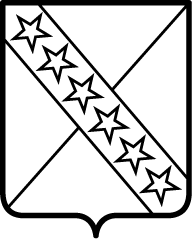 АДМИНИСТРАЦИИ ПРИАЗОВСКОГО СЕЛЬСКОГО ПОСЕЛЕНИЯ      ПРИМОРСКО-АХТАРСКОГО РАЙОНА         от ___________________                                                                              № _____станица ПриазовскаяОб утверждении конкурсной документации о проведении открытого конкурса на право заключения концессионного соглашения муниципального имущества, находящегося в собственности Приазовского сельского поселения Приморско-Ахтарского района	В соответствии с решением Совета Приазовского сельского поселения Приморско-Ахтарского района от 9 апреля 2009 года № 210 «Об утверждении Положения о порядке владения, пользования и распоряжения муниципальным имуществом Приазовского сельского поселения Приморско-Ахтарского района»,  и ст. 25 Федерального закона  от 21.07.2005 года № 115-ФЗ «О концессионных соглашениях», администрация Приазовского сельского       поселения Приморско-Ахтарского района п о с т а н о в л я е т:    Утвердить конкурсную документацию о проведении открытого конкурса на право заключения концессионного соглашения имущества, находящегося в собственности Приазовского сельского поселения Приморско-Ахтарского района.Контроль за выполнением настоящего постановления возложить на ведущего специалиста администрации Приазовского сельского поселения Приморско-Ахтарского района Сторчак Д.А. Постановление вступает в силу со дня его подписания.  Глава Приазовского сельского поселенияПриморско-Ахтарского района                                                          Г.Л. Тур